Консультация для родителей:«Развитие мелкой моторики в домашних условиях».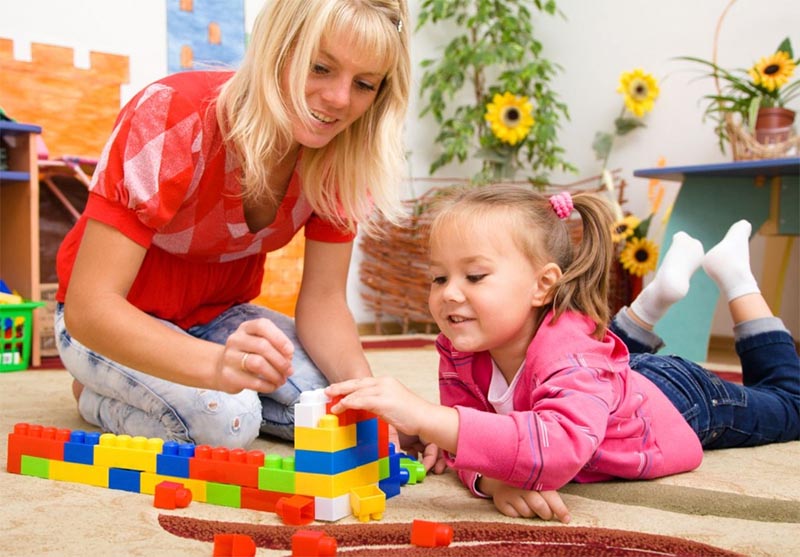 Несомненно, современный родитель знает о необходимости развития мелкой моторики. Что же такое мелкая моторика? Это система разнообразных движений, в которых участвуют мелкие мышцы кисти руки. Сами собой эти движения не развиваются, требуется специальная тренировка. Если кисть ребёнка развита хорошо, писать он будет красиво, чётко, легко. Но, к сожалению, очень часто пальцы рук ребёнка оказываются слабыми.Мелкая моторика влияет на многие важные процессы в развитии ребёнка: речевые способности, внимание, мышление, координацию в пространстве, наблюдательность, память, концентрацию и воображение. Центры головного мозга, отвечающие за эти способности, непосредственно связаны с пальцами и их нервными окончаниями. Вот почему так важно работать с пальчиками.Развивать мелкую моторику легко могут и родители, в домашних условиях. Практически любая деятельность, в которой задействованы руки и мелкие предметы, способствует развитию мелкой моторики.  Для того, чтобы развивать мелкую моторику своего малыша, можно найти всё необходимое дома. Все мамы знают, как малышей тянет в кухню, будто там мёдом намазано. Именно в этой комнате находится множество предметов, способных помочь в развитии мелкой моторики. Вы замечали, сколько радости испытывает ребенок, добравшись до круп и макарон, которые мама не успела спрятать? Они незаменимы для мелкой моторики. Любимое занятие малышей ─ рисовать манкой или мукой. Можно насыпать ребенку в поднос манки и показать, как хорошо по ней рисовать пальчиками или даже всей ладошкой. 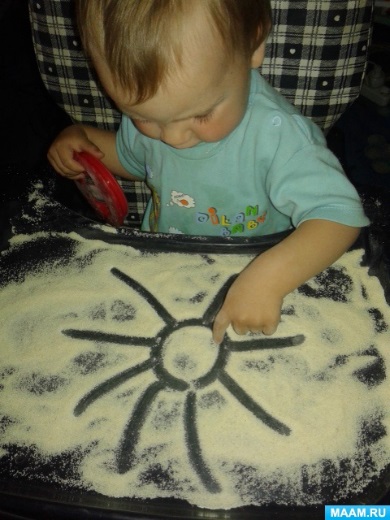 Деткам в более старшем возрасте задачу можно усложнить. Смешайте разные виды макаронных изделий и дайте ребенку задание каждый вид собрать в отдельную коробочку. Таким же образом можно играть и с фасолью разных видов, изучая их при этом. Ещё один вариант – смешать фасоль и горох. Отлично способствует развитию мелкой моторики ещё одно занятие – нанизывание разных предметов на верёвочку. Для этого можно найти в доме много разных предметов – макароны, коробки от спичек, бублики, бусины от разорвавшихся бус.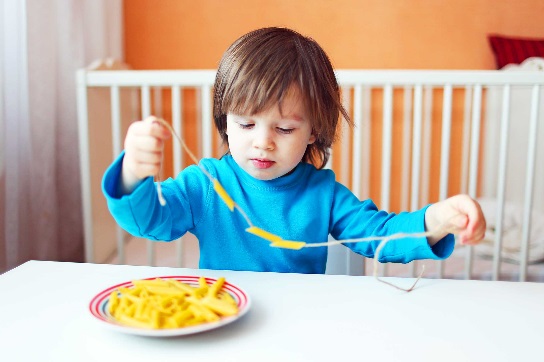 Существует ряд простых занятий, которые способствуют развитию мелкой моторике:Лепка из глины и пластилина.Рисование или раскрашивание.Изготовление поделок из бумаги.Застёгивание и расстегивание пуговиц, молний, кнопок, крючков.Завязывание и развязывание лент, шнурков, узелков на верёвке.Закручивание и раскручивание крышек банок, пузырьков и т. д.Нанизывание бус и пуговиц.Плетение косичек из ниток, венков из цветов.Переборка круп.Игры в мяч, с кубиками, мозаикой.Составление цепочки из 5-10 канцелярских скрепок разного цвета.Очищать мандарины.Переливать из кружки в кружку воду.Развитие мелкой моторики скрывается на самом деле во многих простых и привычных нам занятиях. Стоит лишь подключить ребёнка к различной работе, давать ему интересные занятия.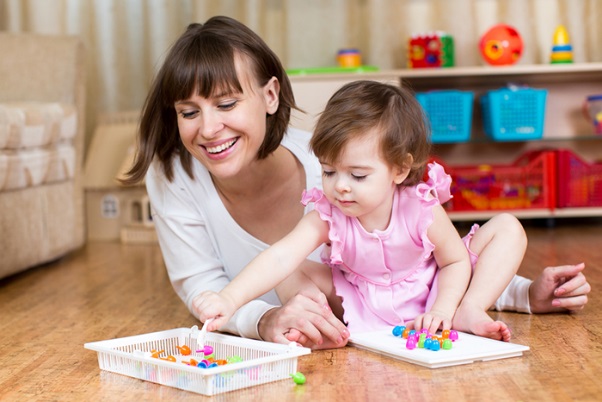 